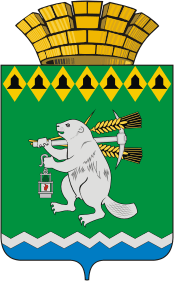 Администрация Артемовского городского округа ПОСТАНОВЛЕНИЕот 04.08.2017                            	                                                                 № 875-ПАО внесении изменений в состав рабочей группы по организации дополнительного тестирования населения на ВИЧ-инфекцию в Артемовском городском округе в 2017 годуВ соответствии со статьей 16 Федерального закона от 06.10.2003 № 131-ФЗ «Об общих принципах организации местного самоуправления в Российской Федерации», руководствуясь статьями 30, 31 Устава Артемовского городского округа,ПОСТАНОВЛЯЮ:Внести следующие изменения в состав рабочей группы по организации дополнительного тестирования населения на ВИЧ-инфекцию в Артемовском городском округе в 2017 году, утвержденный постановлением Администрации Артемовского городского округа от 28.03.2017 № 359-ПА (далее – Рабочая группа):исключить из состава Рабочей группы Лындюка А.Н., Абрамову Л.А., Уточкину Г.Т.;1.2. ввести в состав Рабочей группы в качестве ее члена Суханова Никиту Сергеевича, заведующего отделом по физической культуре и спорту Администрации Артемовского городского округа; Останину Веру Ивановну, и.о. директора Государственного автономного профессионального образовательного учреждения Свердловской области «Артемовский колледж точного приборостроения» (по согласованию); Харченко Светлану Валерьевну, начальника Территориального отраслевого исполнительного органа государственной власти Свердловской области – Управления социальной политики Министерства социальной политики Свердловской области по Артемовскому району (по согласованию).2. Контроль за исполнением постановления возложить на заместителя главы Администрации Артемовского городского округа по социальным вопросам Темченкова С.Б.Глава Артемовского городского округа				А.В. СамочерновСОГЛАСОВАНИЕпроекта постановленияАдминистрации Артемовского городского округа«О внесении изменений в состав рабочей группы по организации дополнительного тестирования населения на ВИЧ-инфекцию в Артемовском городском округе в 2017 году»Постановление направить: заместителю главы Администрации Артемовского городского округа по социальным вопросам; МБУ АГО «Шанс»; отделу по физической культуре и спорту Администрации Артемовского городского округа; Территориальному отраслевому исполнительному органу государственной власти Свердловской области – Управлению социальной политики Министерства социальной политики Свердловской области по Артемовскому району, ГАПОУ СО «АКТП», ГБУЗ СО «Артемовская ЦРБ» – согласно реестру рассылки.Емец Надежда Викторовна,59-309(151)ДолжностьФамилия и инициалыСроки и результаты согласованияСроки и результаты согласованияСроки и результаты согласованияДолжностьФамилия и инициалыДата поступления на согласованиеДата согласованияЗамечания и подписьЗаместитель главы Администрации Артемовского городского округа по социальным вопросамС.Б. ТемченковЗаведующий юридическим отделом Администрации Артемовского городского округаЕ.В. ПономареваИ.о. заведующего отделом организации и обеспечения деятельности Администрации Артемовского городского округаА.П. Сабирова